                                                         LĒMUMS                                                                         Gulbenē13.12.2018.                                                                          Nr.BIS-BV-5.3-2018-21 (BV 2.7/18/231)Gatis Rudzītis
Kristapa iela 23-13, Rīga, LV-1046
gatis@telpro.lv

Sabiedrība ar ierobežotu atbildību "Tele2"
Dēļu iela 5, Rīga, LV-1004
gatis@telpro.lvPar publiskas apspriešanas uzsākšanuGulbenes novada būvvalde (turpmāk – Būvvalde) ir saņēmusi Jūsu 05.12.2018. iesniegumu (reģistrēts ar Nr.BV2.9/18/148 - T) ar lūgumu izskatīt publiskas apspriešanas materiālus un pieņemt lēmumu par publiskas apspriešanas uzsākšanu būvniecības iecerei “Telekomunikāciju sakaru masta būvniecībai “Kalnsētās”, Tirzā, Tirzas pagastā, Gulbenes novadā (zemes gabala kadastra numurs Nr.5094 004 0019)”.Ministru kabineta 28.10.2014. noteikumi Nr.671 “Būvniecības ieceres publiskas apspriešanas kārtība” (turpmāk – Noteikumi) 12.punkts nosaka, ka būvvalde septiņu darbdienu laikā pēc paziņojuma par būvniecības ieceres nodošanu publiskai apspriešanai, aptaujas lapas, būvtāfeles maketa un planšetes (turpmāk - Materiāli) saņemšanas izvērtē Materiālu atbilstību Noteikumu prasībām un pieņem lēmumu par publiskas apspriešanas uzsākšanu, publicējot minēto lēmumu un elektroniski sagatavotu materiālu, kurā vizuāli parādīts būves iespējamais izvietojums, ārējais veidols un apbūvējamā zemesgabala izmantošana atbilstoši pašvaldības teritorijas plānojumam, pašvaldības mājaslapā internetā un būvniecības informācijas sistēmā.Būvvalde konstatē, ka iesniegtie materiāli atbilst Noteikumu prasībām.Pamatojoties uz Noteikumu 12.punktu, Būvvalde nolemj:uzsākt Būvniecības ieceres publisku apspriešanu;noteikt būvniecības publiskas apspriešanas termiņu no 18.12.2018. līdz 18.01.2019.Papildus Būvvalde norāda, ka saskaņā ar Noteikumu 14.punktu būvniecības ierosinātājam pēc tam, kad stājies spēkā lēmums par publiskas apspriešanas uzsākšanu, ir pienākums uz publiskas apspriešanas laiku izvietot apbūvējamā zemesgabalā publiski redzamā un pieejamā vietā būvtāfeli (no ūdensnecaurlaidīga un apkārtējās vides ietekmi noturīga materiāla, ne mazāka kā 1,2 x 1,2 m), kurā ietver informāciju par vietu un laiku, kad var iepazīties ar būvniecības ieceres dokumentāciju, tai skaitā vizuālo risinājumu un aprakstu par iecerētās būvniecības ietekmi (smaku, troksni, vibrāciju vai cita veida piesārņojumu) uz vidi, infrastruktūru un iedzīvotāju veselību.Lēmums atbilstoši Administratīvā procesa likuma 70.panta pirmajai daļai stājas spēkā tā paziņošanas dienā. Lēmumu var apstrīdēt viena mēneša laikā no dienas, kad lēmums stājies spēkā, apstrīdēšanas iesniegumu iesniedzot Gulbenes novada pašvaldībā, Ābeļu ielā 2, Gulbenē, Gulbenes novadā, LV-4401, dome@gulbene.lv. Gulbenes novada būvvaldes vadītājs             	                                  	J.Ziemelis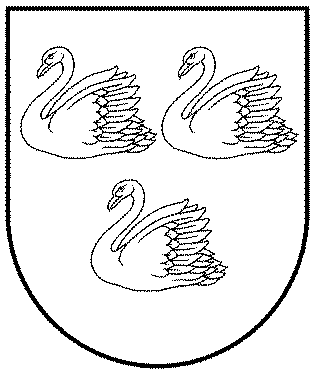 GULBENES NOVADA BŪVVALDEGULBENES NOVADA BŪVVALDEGULBENES NOVADA BŪVVALDEReģ. Nr. 90009151360Reģ. Nr. 90009151360Reģ. Nr. 90009151360Ābeļu iela 2, Gulbene, Gulbenes nov., LV-4401Ābeļu iela 2, Gulbene, Gulbenes nov., LV-4401Ābeļu iela 2, Gulbene, Gulbenes nov., LV-4401Tālrunis 64474912,  64471311, e-pasts: buvvalde@gulbenesdome.lv, www.gulbene.lv Tālrunis 64474912,  64471311, e-pasts: buvvalde@gulbenesdome.lv, www.gulbene.lv Tālrunis 64474912,  64471311, e-pasts: buvvalde@gulbenesdome.lv, www.gulbene.lv 